Зарегистрировано в Минюсте России 20 декабря 2021 г. N 66435МИНИСТЕРСТВО ЗДРАВООХРАНЕНИЯ РОССИЙСКОЙ ФЕДЕРАЦИИПРИКАЗот 6 декабря 2021 г. N 1122нОБ УТВЕРЖДЕНИИ НАЦИОНАЛЬНОГО КАЛЕНДАРЯПРОФИЛАКТИЧЕСКИХ ПРИВИВОК, КАЛЕНДАРЯ ПРОФИЛАКТИЧЕСКИХПРИВИВОК ПО ЭПИДЕМИЧЕСКИМ ПОКАЗАНИЯМ И ПОРЯДКАПРОВЕДЕНИЯ ПРОФИЛАКТИЧЕСКИХ ПРИВИВОКВ соответствии со статьями 1, 9 и 10 Федерального закона от 17 сентября 1998 г. N 157-ФЗ "Об иммунопрофилактике инфекционных болезней" (Собрание законодательства Российской Федерации, 1998, N 38, ст. 4736; 2013, N 48, ст. 6165), подпунктами 5.2.93, 5.2.94 и 5.2.94.1 пункта 5 Положения о Министерстве здравоохранения Российской Федерации, утвержденного постановлением Правительства Российской Федерации от 19 июня 2012 г. N 608 (Собрание законодательства Российской Федерации, 2012, N 26, ст. 3526; 2014, N 37, ст. 4969), приказываю:1. Утвердить:национальный календарь профилактических прививок согласно приложению N 1;календарь профилактических прививок по эпидемическим показаниям согласно приложению N 2;порядок проведения профилактических прививок согласно приложению N 3.2. Признать утратившими силу:приказ Министерства здравоохранения Российской Федерации от 21 марта 2014 г. N 125н "Об утверждении национального календаря профилактических прививок и календаря профилактических прививок по эпидемическим показаниям" (зарегистрирован Министерством юстиции Российской Федерации 25 апреля 2014 г., регистрационный N 32115);приказ Министерства здравоохранения Российской Федерации от 16 июня 2016 г. N 370н "О внесении изменений в приложения N 1 и 2 к приказу Министерства здравоохранения Российской Федерации от 21 марта 2014 г. N 125н "Об утверждении национального календаря профилактических прививок и календаря профилактических прививок по эпидемическим показаниям" (зарегистрирован Министерством юстиции Российской Федерации 4 июля 2016 г., регистрационный N 42728);приказ Министерства здравоохранения Российской Федерации от 13 апреля 2017 г. N 175н "О внесении изменений в приложения N 1 и N 2 к приказу Министерства здравоохранения Российской Федерации от 21 марта 2014 г. N 125н "Об утверждении национального календаря профилактических прививок и календаря профилактических прививок по эпидемическим показаниям" (зарегистрирован Министерством юстиции Российской Федерации 17 мая 2017 г., регистрационный N 46745);приказ Министерства здравоохранения Российской Федерации от 19 февраля 2019 г. N 69н "О внесении изменения в приложение N 2 к приказу Министерства здравоохранения Российской Федерации от 21 марта 2014 г. N 125н "Об утверждении национального календаря профилактических прививок и календаря профилактических прививок по эпидемическим показаниям" (зарегистрирован Министерством юстиции Российской Федерации 19 марта 2019 г., регистрационный N 54089);приказ Министерства здравоохранения Российской Федерации от 24 апреля 2019 г. N 243н "О внесении изменений в приложение N 1 к приказу Министерства здравоохранения Российской Федерации от 21 марта 2014 г. N 125н "Об утверждении национального календаря профилактических прививок и календаря профилактических прививок по эпидемическим показаниям" (зарегистрирован Министерством юстиции Российской Федерации 15 июля 2019 г., регистрационный N 55249);приказ Министерства здравоохранения Российской Федерации от 14 сентября 2020 г. N 967н "О внесении изменения в приложение N 1 к приказу Министерства здравоохранения Российской Федерации от 21 марта 2014 г. N 125н "Об утверждении национального календаря профилактических прививок и календаря профилактических прививок по эпидемическим показаниям" (зарегистрирован Министерством юстиции Российской Федерации 12 октября 2020 г., регистрационный N 60329);приказ Министерства здравоохранения Российской Федерации от 9 декабря 2020 г. N 1307н "О внесении изменений в календарь профилактических прививок по эпидемическим показаниям, утвержденный приказом Министерства здравоохранения Российской Федерации от 21 марта 2014 г. N 125н" (зарегистрирован Министерством юстиции Российской Федерации 16 декабря 2020 г., регистрационный N 61502);приказ Министерства здравоохранения Российской Федерации от 3 февраля 2021 г. N 47н "О внесении изменения в календарь профилактических прививок по эпидемическим показаниям, утвержденный приказом Министерства здравоохранения Российской Федерации от 21 марта 2014 г. N 125н" (зарегистрирован Министерством юстиции Российской Федерации 9 февраля 2021 г., регистрационный N 62438).МинистрМ.А.МУРАШКОПриложение N 1к приказу Министерства здравоохраненияРоссийской Федерацииот 6 декабря 2021 г. N 1122нНАЦИОНАЛЬНЫЙ КАЛЕНДАРЬ ПРОФИЛАКТИЧЕСКИХ ПРИВИВОКПриложение N 2к приказу Министерства здравоохраненияРоссийской Федерацииот 6 декабря 2021 г. N 1122нКАЛЕНДАРЬПРОФИЛАКТИЧЕСКИХ ПРИВИВОК ПО ЭПИДЕМИЧЕСКИМ ПОКАЗАНИЯМПриложение N 3к приказу Министерства здравоохраненияРоссийской Федерацииот 6 декабря 2021 г. N 1122нПОРЯДОК ПРОВЕДЕНИЯ ПРОФИЛАКТИЧЕСКИХ ПРИВИВОК1. Профилактические прививки проводятся гражданам в медицинских организациях при наличии лицензии, предусматривающей выполнение работ (услуг) по вакцинации (проведению профилактических прививок).2. Профилактические прививки проводят медицинские работники, прошедшие обучение по вопросам применения иммунобиологических лекарственных препаратов для иммунопрофилактики, организации проведения вакцинации, техники проведения вакцинации, а также по вопросам оказания медицинской помощи в экстренной и неотложной формах.3. Профилактические прививки проводятся с использованием иммунобиологических лекарственных препаратов для иммунопрофилактики, зарегистрированных в соответствии с законодательством Российской Федерации, согласно инструкциям по их применению.4. Перед проведением профилактической прививки лицу, подлежащему вакцинации или ревакцинации, или его законному представителю разъясняется необходимость иммунопрофилактики инфекционных болезней, возможные поствакцинальные реакции и осложнения, а также последствия отказа от проведения профилактической прививки и оформляется информированное добровольное согласие на медицинское вмешательство в соответствии с требованиями статьи 20 Федерального закона от 21 ноября 2011 г. N 323-ФЗ "Об основах охраны здоровья граждан в Российской Федерации" <1>.--------------------------------<1> Собрание законодательства Российской Федерации, 2011, N 48, ст. 6724; 2021, N 27, ст. 5159.5. Все лица, которым должны проводиться профилактические прививки, предварительно подлежат осмотру врачом (фельдшером) <2>.--------------------------------<2> Приказ Министерства здравоохранения и социального развития Российской Федерации от 23 марта 2012 г. N 252н "Об утверждении Порядка возложения на фельдшера, акушерку руководителем медицинской организации при организации оказания первичной медико-санитарной помощи и скорой медицинской помощи отдельных функций лечащего врача по непосредственному оказанию медицинской помощи пациенту в период наблюдения за ним и его лечения, в том числе по назначению и применению лекарственных препаратов, включая наркотические лекарственные препараты и психотропные лекарственные препараты" (зарегистрирован Министерством юстиции Российской Федерации 28 апреля 2012 г., регистрационный N 23971), с изменениями, внесенными приказом Министерства здравоохранения Российской Федерации от 31 октября 2017 г. N 882н (зарегистрирован Министерством юстиции Российской Федерации 9 января 2018 г., регистрационный N 49561).6. При проведении вакцинации и ревакцинации населения используются вакцины, содержащие актуальные для Российской Федерации антигены, позволяющие обеспечить максимальную эффективность иммунизации, по данным мониторинга Роспотребнадзора <3>.--------------------------------<3> Абзац шестой пункта 13 Положения о разграничении полномочий федеральных органов исполнительной власти в области обеспечения биологической и химической безопасности Российской Федерации, утвержденного постановлением Правительства Российской Федерации от 16 мая 2005 г. N 303 (Собрание законодательства Российской Федерации, 2005, N 21, ст. 2023).7. Профилактические прививки могут проводиться с использованием иммунобиологических лекарственных препаратов для иммунопрофилактики, содержащих комбинации вакцин, предназначенных для применения в соответствующие возрастные периоды.8. При изменении сроков вакцинации ее проводят по схемам, предусмотренным национальным календарем профилактических прививок, утвержденным настоящим приказом, настоящим порядком, и в соответствии с инструкциями по применению иммунобиологических лекарственных препаратов для иммунопрофилактики. Допускается введение вакцин (за исключением вакцин для профилактики туберкулеза), применяемых в рамках национального календаря профилактических прививок и календаря профилактических прививок по эпидемическим показаниям, в один день разными шприцами в разные участки тела.9. При проведении вакцинации против вирусного гепатита B детей первого года жизни, против гриппа детей с 6-месячного возраста, обучающихся в общеобразовательных организациях и в профессиональных образовательных организациях, беременных женщин используются иммунобиологические лекарственные препараты для иммунопрофилактики, не содержащие консервантов.10. Вакцинация против туберкулеза проводится новорожденным на 3 - 7 день жизни вакциной для профилактики туберкулеза для щадящей первичной вакцинации (БЦЖ-М); в субъектах Российской Федерации с показателями заболеваемости, превышающими 80 на 100 тысяч населения, а также при наличии в окружении новорожденного больных туберкулезом - вакциной для профилактики туберкулеза (БЦЖ). Ревакцинация детям в 6 - 7 лет проводится вакциной для профилактики туберкулеза (БЦЖ). При отсутствии вакцинации против туберкулеза в родильном доме она может быть проведена в возрасте до 7 лет туберкулиноотрицательным детям.11. Вакцинация против вирусного гепатита B детей первого года жизни проводится по схеме 0-1-6 (1-я доза - в момент начала вакцинации, 2-я доза - через месяц после 1-й прививки, 3-я доза - через 6 месяцев от начала вакцинации).Вакцинация против вирусного гепатита B детей, относящихся к группам риска (родившимся от матерей - носителей HBsAg, больных вирусным гепатитом B или перенесших вирусный гепатит B в третьем триместре беременности, не имеющих результатов обследования на маркеры гепатита B, потребляющих наркотические средства или психотропные вещества, из семей, в которых есть носитель HBsAg или больной острым вирусным гепатитом B и хроническими вирусными гепатитами), проводится по схеме 0-1-2-12 (1-я доза - в момент начала вакцинации, 2-я доза - через месяц после 1-й прививки, 3-я доза - через 2 месяца от начала вакцинации, 4-я доза - через 12 месяцев от начала вакцинации).12. Против полиомиелита первая, вторая, третья вакцинации детям 3 месяцев, 4,5 месяцев, 6 месяцев жизни и первая ревакцинация против полиомиелита детям 18 месяцев жизни проводятся вакциной для профилактики полиомиелита (инактивированной); вторая и третья ревакцинации против полиомиелита детям 20 месяцев и 6 лет проводятся вакциной для профилактики полиомиелита (живой).Дети, относящиеся к группе риска (с болезнями нервной системы, иммунодефицитными состояниями или анатомическими дефектами, приводящими к резко повышенной опасности заболевания гемофильной инфекцией; с аномалиями развития кишечника; с онкологическими заболеваниями и/или длительно получающим иммуносупрессивную терапию; дети, рожденные от матерей с ВИЧ-инфекцией; дети с ВИЧ-инфекцией; недоношенные и маловесные дети; дети, находящиеся в домах ребенка), подлежат второй и третьей ревакцинации против полиомиелита в 20 месяцев и 6 лет вакциной для профилактики полиомиелита (инактивированной).13. Вакцинация против полиомиелита по эпидемическим показаниям проводится вакциной для профилактики полиомиелита (живой) и вакциной для профилактики полиомиелита (инактивированной). Показаниями для проведения вакцинации по эпидемическим показаниям являются: регистрация заболеваний полиомиелитом, вызванных диким или вакцинородственным полиовирусом, выделение дикого или вакцинородственного полиовируса в биологическом материале человека или из объектов окружающей среды, а также при подтвержденной циркуляции дикого или вакцинородственного полиовируса.14. Вакцинация детей от 12 до 17 лет (включительно) против коронавирусной инфекции, вызываемой вирусом SARS-CoV-2, проводится добровольно по письменному заявлению одного из родителей (или иного законного представителя).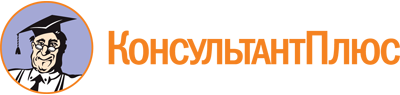 Приказ Минздрава России от 06.12.2021 N 1122н
"Об утверждении национального календаря профилактических прививок, календаря профилактических прививок по эпидемическим показаниям и порядка проведения профилактических прививок"
(Зарегистрировано в Минюсте России 20.12.2021 N 66435)Документ предоставлен КонсультантПлюс

www.consultant.ru

Дата сохранения: 18.09.2023
 N п/пКатегории и возраст граждан, подлежащих обязательной вакцинацииНаименование профилактической прививки1.Новорожденные в первые 24 часа жизниПервая вакцинация против вирусного гепатита B2.Новорожденные на 3 - 7 день жизниВакцинация против туберкулеза3.Дети 1 месяцВторая вакцинация против вирусного гепатита B4.Дети 2 месяцаТретья вакцинация против вирусного гепатита B (группы риска)4.Дети 2 месяцаПервая вакцинация против пневмококковой инфекции5.Дети 3 месяцаПервая вакцинация против дифтерии, коклюша, столбняка5.Дети 3 месяцаПервая вакцинация против полиомиелита5.Дети 3 месяцаПервая вакцинация против гемофильной инфекции типа b6.Дети 4,5 месяцаВторая вакцинация против дифтерии, коклюша, столбняка6.Дети 4,5 месяцаВторая вакцинация против гемофильной инфекции типа b6.Дети 4,5 месяцаВторая вакцинация против полиомиелита6.Дети 4,5 месяцаВторая вакцинация против пневмококковой инфекции7.Дети 6 месяцевТретья вакцинация против дифтерии, коклюша, столбняка7.Дети 6 месяцевТретья вакцинация против вирусного гепатита B7.Дети 6 месяцевТретья вакцинация против полиомиелита7.Дети 6 месяцевТретья вакцинация против гемофильной инфекции типа b8.Дети 12 месяцевВакцинация против кори, краснухи, эпидемического паротита8.Дети 12 месяцевЧетвертая вакцинация против вирусного гепатита B (группы риска)9.Дети 15 месяцевРевакцинация против пневмококковой инфекции10.Дети 18 месяцевПервая ревакцинация против дифтерии, коклюша, столбняка10.Дети 18 месяцевПервая ревакцинация против полиомиелита10.Дети 18 месяцевРевакцинация против гемофильной инфекции типа b11.Дети 20 месяцевВторая ревакцинация против полиомиелита12.Дети 6 летРевакцинация против кори, краснухи, эпидемического паротита12.Дети 6 летТретья ревакцинация против полиомиелита13.Дети 6 - 7 летВторая ревакцинация против дифтерии, столбняка13.Дети 6 - 7 летРевакцинация против туберкулеза14.Дети 14 летТретья ревакцинация против дифтерии, столбняка15.Взрослые от 18 летРевакцинация против дифтерии, столбняка - каждые 10 лет от момента последней ревакцинации16.Дети от 1 года до 17 лет (включительно), взрослые от 18 до 55 лет, не привитые ранее против вирусного гепатита BВакцинация против вирусного гепатита B17.Дети от 1 года до 17 лет (включительно), женщины от 18 до 25 лет (включительно), не болевшие, не привитые, привитые однократно против краснухи, не имеющие сведений о прививках против краснухиВакцинация против краснухи, ревакцинация против краснухи18.Дети от 1 года до 17 лет (включительно), взрослые от 18 до 35 лет (включительно), не болевшие, не привитые, привитые однократно, не имеющие сведений о прививках против кори; взрослые от 36 до 55 лет (включительно), относящиеся к группам риска (работники медицинских и организаций, осуществляющих образовательную деятельность, организаций торговли, транспорта, коммунальной и социальной сферы; лица, работающие вахтовым методом, и сотрудники государственных контрольных органов в пунктах пропуска через государственную границу Российской Федерации), не болевшие, не привитые, привитые однократно, не имеющие сведений о прививках против кориВакцинация против кори, ревакцинация против кори19.Дети с 6 месяцев, учащиеся 1 - 11 классов; обучающиеся в профессиональных образовательных организациях и образовательных организациях высшего образования; взрослые, работающие по отдельным профессиям и должностям (работники медицинских организаций и организаций, осуществляющих образовательную деятельность, организаций торговли, транспорта, коммунальной и социальной сферы); лица, работающие вахтовым методом, сотрудники правоохранительных органов и государственных контрольных органов в пунктах пропуска через государственную границу Российской Федерации; работники организаций социального обслуживания и многофункциональных центров; государственные гражданские и муниципальные служащие; беременные женщины; взрослые старше 60 лет; лица, подлежащие призыву на военную службу; лица с хроническими заболеваниями, в том числе с заболеваниями легких, сердечно-сосудистыми заболеваниями, метаболическими нарушениями и ожирениемВакцинация против гриппаN п/пНаименование профилактической прививкиКатегории граждан, подлежащих обязательной вакцинации1.Против туляремииЛица, проживающие на энзоотичных по туляремии территориях, а также прибывшие на эти территории лица, выполняющие следующие работы:- сельскохозяйственные, гидромелиоративные, строительные, другие работы по выемке и перемещению грунта, заготовительные, промысловые, геологические, изыскательские, экспедиционные, дератизационные и дезинсекционные;- по лесозаготовке, расчистке и благоустройству леса, зон оздоровления и отдыха населения.Лица, работающие с живыми культурами возбудителя туляремии.2.Против чумыЛица, временно или постоянно находящиеся на территории природного очага, при осложнении эпизоотической и эпидемиологической обстановки.Лица, работающие с живыми культурами возбудителя чумы.3.Против бруцеллезаВ очагах козье-овечьего типа бруцеллеза лица, выполняющие следующие работы:- по заготовке, хранению, обработке сырья и продуктов животноводства, полученных из хозяйств, где регистрируются заболевания скота бруцеллезом;- по убою скота, больного бруцеллезом, заготовке и переработке полученных от него мяса и мясопродуктов.Животноводы, ветеринарные работники, зоотехники в хозяйствах, энзоотичных по бруцеллезу.Лица, работающие с живыми культурами возбудителя бруцеллеза.4.Против сибирской язвыЛица, выполняющие следующие работы:- ветеринарные работники и другие лица, профессионально занятые предубойным содержанием скота, а также убоем, снятием шкур и разделкой туш;- сбор, хранение, транспортировка и первичная обработка сырья животного происхождения;- сельскохозяйственные, гидромелиоративные, строительные, по выемке и перемещению грунта, заготовительные, промысловые, геологические, изыскательские, экспедиционные на энзоотичных по сибирской язве территориях.Лица, работающие с материалом, подозрительным на инфицирование возбудителем сибирской язвы.5.Против бешенстваС профилактической целью вакцинируют следующих лиц, имеющих высокий риск заражения бешенством:лица, работающие с "уличным" вирусом бешенства;ветеринарные работники; егеря, охотники, лесники;лица, выполняющие работы по отлову и содержанию животных.6.Против лептоспирозаЛица, выполняющие следующие работы:- по заготовке, хранению, обработке сырья и продуктов животноводства, полученных из хозяйств, расположенных на энзоотичных по лептоспирозу территориях;- по убою скота, больного лептоспирозом, заготовке и переработке мяса и мясопродуктов, полученных от больных лептоспирозом животных;- по отлову и содержанию безнадзорных животных.Лица, работающие с живыми культурами возбудителя лептоспироза.7.Против клещевого вирусного энцефалитаЛица, проживающие на эндемичных по клещевому вирусному энцефалиту территориях, лица, выезжающие на эндемичные по клещевому вирусному энцефалиту территории, а также прибывшие на эти территории лица, выполняющие следующие работы:- сельскохозяйственные, гидромелиоративные, строительные, по выемке и перемещению грунта, заготовительные, промысловые, геологические, изыскательские, экспедиционные, дератизационные и дезинсекционные;- по лесозаготовке, расчистке и благоустройству леса, зон оздоровления и отдыха населения.Лица, работающие с живыми культурами возбудителя клещевого энцефалита.8.Против лихорадки КуЛица, выполняющие работы по заготовке, хранению, обработке сырья и продуктов животноводства, полученных из хозяйств, где регистрируются заболевания лихорадкой Ку.Лица, выполняющие работы по заготовке, хранению и переработке сельскохозяйственной продукции на энзоотичных территориях по лихорадке Ку.Лица, работающие с живыми культурами возбудителей лихорадки Ку.9.Против желтой лихорадкиЛица, выезжающие за пределы Российской Федерации в энзоотичные по желтой лихорадке страны (регионы).Лица, работающие с живыми культурами возбудителя желтой лихорадки.10.Против холерыЛица, выезжающие в неблагополучные по холере страны (регионы).Население субъектов Российской Федерации в случае осложнения санитарно-эпидемиологической обстановки по холере в сопредельных странах, а также на территории Российской Федерации.11.Против брюшного тифаЛица, занятые в сфере коммунального благоустройства (работники, обслуживающие канализационные сети, сооружения и оборудование, а также организаций, осуществляющих санитарную очистку населенных мест, сбор, транспортировку и утилизацию бытовых отходов).Лица, работающие с живыми культурами возбудителей брюшного тифа.Население, проживающее на территориях с хроническими водными эпидемиями брюшного тифа.Лица, выезжающие в гиперэндемичные по брюшному тифу страны (регионы).Контактные лица в очагах брюшного тифа по эпидемическим показаниям.По эпидемическим показаниям прививки проводят при угрозе возникновения эпидемии или вспышки брюшного тифа (стихийные бедствия, крупные аварии на водопроводной и канализационной сети), а также в период эпидемии, при этом в угрожаемом регионе проводят массовую вакцинацию населения.12.Против вирусного гепатита AЛица, проживающие в регионах, неблагополучных по заболеваемости вирусным гепатитом A, а также лица, подверженные профессиональному риску заражения (медицинские работники, работники сферы обслуживания населения, занятые на предприятиях пищевой промышленности, а также обслуживающие водопроводные и канализационные сооружения, оборудование и сети).Лица, выезжающие в неблагополучные страны (регионы), где регистрируется вспышечная заболеваемость вирусным гепатитом A. Контактные лица в очагах вирусного гепатита A.По эпидемическим показаниям прививки проводятся при угрозе возникновения эпидемии или вспышки вирусного гепатита A (стихийные бедствия, крупные аварии на водопроводной и канализационной сети).13.Против шигеллезовРаботники медицинских организаций (их структурных подразделений) инфекционного профиля.Лица, занятые в сфере общественного питания и коммунального благоустройства.Дети, посещающие дошкольные образовательные организации и отъезжающие в организации, осуществляющие лечение, оздоровление и (или) отдых (по показаниям).По эпидемическим показаниям прививки проводятся при угрозе возникновения эпидемии или вспышки шигеллезов (стихийные бедствия, крупные аварии на водопроводной и канализационной сети), а также в период эпидемии, при этом в угрожаемом регионе проводят массовую вакцинацию населения.Профилактические прививки предпочтительно проводить перед сезонным подъемом заболеваемости шигеллезами.14.Против менингококковой инфекцииДети и взрослые в очагах менингококковой инфекции, вызванной менингококками серогрупп A или C.Вакцинация проводится в эндемичных регионах, а также в случае эпидемии, вызванной менингококками серогрупп A или C.Лица, подлежащие призыву на военную службу.15.Против кориКонтактные лица без ограничения возраста из очагов заболевания, ранее не болевшие, не привитые и не имеющие сведений о профилактических прививках против кори, или однократно привитые старше 6 лет.16.Против вирусного гепатита BКонтактные лица из очагов заболевания, не болевшие, не привитые и не имеющие сведений о профилактических прививках против вирусного гепатита B.17.Против дифтерииКонтактные лица из очагов заболевания, не болевшие, не привитые и не имеющие сведений о профилактических прививках против дифтерии.18.Против эпидемического паротитаКонтактные лица из очагов заболевания, ранее не болевшие, не привитые или не имеющие сведений о профилактических прививках против эпидемического паротита, или однократно привитые старше 6 лет.19.Против полиомиелитаКонтактные лица в очагах полиомиелита, в том числе вызванного диким полиовирусом (или при подозрении на заболевание):- дети с 3 месяцев до 15 лет при наличии достоверных данных о предшествующих прививках - однократно;- медицинские работники - однократно;- дети, прибывшие из эндемичных (неблагополучных) по полиомиелиту стран (регионов), с 3 месяцев до 15 лет;- однократно (при наличии достоверных данных о предшествующих прививках) или трехкратно (при их отсутствии);- лица без определенного места жительства (при их выявлении) с 3 месяцев до 15 лет - однократно (при наличии достоверных данных о предшествующих прививках) или трехкратно (при их отсутствии);- лица, контактировавшие с прибывшими из эндемичных (неблагополучных) по полиомиелиту стран (регионов), с 3 месяцев жизни без ограничения возраста - однократно инактивированной полиомиелитной вакциной;- лица, работающие с живым полиовирусом, с материалами, инфицированными (потенциально инфицированными) диким полиовирусом, без ограничения возраста - однократно при приеме на работу.20.Против пневмококковой инфекцииДети в возрасте от 2 до 5 лет, взрослые, относящиеся к группам риска (лица, подлежащие призыву на военную службу, лица старше 60 лет, страдающие хроническими заболеваниями легких, лица старше трудоспособного возраста, проживающие в организациях социального обслуживания).21.Против ротавирусной инфекцииДети для активной вакцинации с целью профилактики заболеваний, вызываемых ротавирусами.22.Против ветряной оспыДети и взрослые из групп риска, включая лиц, подлежащих призыву на военную службу, ранее не привитые и не болевшие ветряной оспой.23.Против гемофильной инфекцииДети, не привитые на первом году жизни против гемофильной инфекции.24.Против коронавирусной инфекции, вызываемой вирусом SARS-CoV-2К приоритету 1-го уровня относятся:лица в возрасте 60 лет и старше;взрослые, работающие по отдельным профессиям и должностям:работники медицинских, образовательных организаций, организаций социального обслуживания и многофункциональных центров;лица, проживающие в организациях социального обслуживания;лица с хроническими заболеваниями, в том числе с заболеваниями бронхолегочной системы, сердечно-сосудистыми заболеваниями, сахарным диабетом и ожирением;граждане, проживающие в городах с численностью населения 1 млн и более.К приоритету 2-го уровня относятся:взрослые, работающие по отдельным профессиям и должностям:работники организаций транспорта и энергетики,сотрудники правоохранительных органов, государственных контрольных органов в пунктах пропуска через государственную границу;лица, работающие вахтовым методом;волонтеры;военнослужащие;работники организаций сферы предоставления услуг.К приоритету 3-го уровня относятся:государственные гражданские и муниципальные служащие;обучающиеся в профессиональных образовательных организациях и образовательных организациях высшего образования старше 18 лет;лица, подлежащие призыву на военную службу.Дети от 12 до 17 лет (включительно) (вакцинация проводится добровольно при наличии письменного заявления одного из родителей (или иного законного представителя).